MODELO DE FORMULÁRIO PARATERMO DE COMPROMISSO DE CAPACITAÇÃOANEXO IVIN MAPA 22/2013Declaro, junto ao SSA/SISA/SIFISA-SFA-(indicar UF), que me comprometo, quando solicitado, a realizar curso de capacitação específica para emissão de Guia de Trânsito Animal.Declaro, junto ao SSA/SISA/SIFISA-SFA-(indicar UF), que me comprometo, quando solicitado, a realizar curso de capacitação específica para emissão de Guia de Trânsito Animal.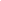 Local e data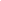 Assinatura e CRMV- (no e UF)Local e dataAssinatura e CRMV- (no e UF)